На основу члана 9. Правилника о додели средстава за подршку младима у руралним подручјима на територији АП Војводине у 2021. години („Службени лист АПВ“ број 5/21) покрајински секретар за пољопривреду, водопривреду и шумарство доносиОДЛУКУ О 2. ИЗМЕНИО Д Л У К Ео опредељивању средстава по Конкурсу за  доделу бесповратних средстава за подршку младима у руралним подручјима на територији АП Војводине у 2021. години1.У Одлуци о опредељивању средстава по Конкурсу за доделу бесповратних средстава за подршку младима у руралним подручјима на територији АП Војводине у 2021. години у табели 1. бришу се редови 160 и 167, врши се пренумерација редова и додају се нови редови:2.У табели 2. бришу се редови 1 и 6 и  редови се пренумеришу.3.После тачке 5. додаје се тачка 5а која гласи:Констатује се да су следећи подносиоци пријаве одустали од реализације инвестиције:4.Ову одлуку обајвити на сајту Покрајинског секретаријат за пољопривреду, водопривреду и шумарство.О б р а з л о ж е њ еПокрајински секретаријат за пољопривреду, водопривреду и шумарство (у даљем тексту: Секретаријат), објавио је Kонкурс за доделу средстава за подршку младима у руралним подручјима на територији АП Војводине у 2021. години који је објављен у дневном листу „Дневник“ дана 01.02.2021.године и у „Сл.листу АПВ“ број 05/21, и донео је Правилник о додели средстава за подршку младима у руралним подручјима на територији АП Војводине у 2021. години („Службени лист АПВ“ број 5/21) (у даљем тексту: Правилник).Чланом 9. Правилника је прописано да Комисија разматра пријаве поднете на Конкурс и сачињава предлог Одлуке о додели средстава, а да коначну одлуку доноси Покрајински секретар за пољопривреду, водопривреду и шумарство. Комисија је дана 13.09.2021. године доставила Записник о раду са предлогом одлуке о 2. измени одлуке о опредељивању средстава број 104-401-231/2021-01-6 који је у складу са Правилником донетим 01.02.2021. године, објављеним у „Службеном листу АПВ“број 5/2021 и Конкурсом објављеним у дневном листу „Дневник“ дана 01.02.2021. године и „Службеном листу АПВ“ број 5/2021 године.Након објављивања Одлуке о опредељивању средстава по Конкурсу за доделу бесповратних средстава за подршку младима у руралним подручјима на територији АП Војводине у 2021. години  број 104-401-231/2021-01-2 од 20.05.2021. године и Одлуке о 1. измени одлуке број 104-401-231/2021-01-4 од 28.07.2021. године на сајту Покрајинског секретаријата, од реализације инвестиције одустали су следећи подносиоци пријава:Предлог Комисије је да се нераспоређена средства у висини од 2.775.250,00 динара доделе закључењем уговора о додели бесповратних средстава према оствареном броју бодова и предложеним износом следећим подносиоцима пријава:Поука о правном леку: Жалба се улаже покрајинском секретару у року од 15 дана од дана достављања појединачног решења, односно најкасније у року од 30 дана од објављивања Одлуке на званичној интернет страници Покрајинског секретаријата за лица за које лична достава није успела. Покрајински секретарЧедомир Божић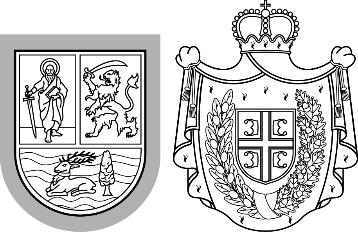 Република СрбијаАутономна покрајина ВојводинаПокрајински секретаријат запољопривреду, водопривреду и шумарствоБулевар Михајла Пупина 16, 21000 Нови СадТ: +381 21 487 44 11; 456 721 F: +381 21 456 040  psp@vojvodina.gov.rsРепублика СрбијаАутономна покрајина ВојводинаПокрајински секретаријат запољопривреду, водопривреду и шумарствоБулевар Михајла Пупина 16, 21000 Нови СадТ: +381 21 487 44 11; 456 721 F: +381 21 456 040  psp@vojvodina.gov.rsБРОЈ: 104-401-231/2021-01-6ДАТУМ: 13.09.2021. годинербБрој пријавеИме и презимеМестоБодовиОдобрено169.104-401-1428/2021-01Митар МишићНово Милошево751.275.250,00170.104-401 - 696/2021-01Јован БезњаБанатско Ново Село751.500.000,002.775.250,00рбБрој пријавеИме и презимеМестоОдобрено160104-401-2689/2021-01Ања РанковићНови Кнежевац1.485.000,00167104-401-2284/2021-01Милка Поткоњак Апатин1.290.250,002.775.250,00рбБрој пријавеИме и презимеМестоОдобрено160104-401-2689/2021-01Ања РанковићНови Кнежевац1.485.000,00167104-401-2284/2021-01Милка Поткоњак Апатин1.290.250,002.775.250,00рбБрој пријавеИме и презимеМестоБодУкупна вредностОдобрено% ПССопствена средства% соп.ср1691428Митар МишићНово Милошево751,306,911.601,275,250.0087,82176,874.0012,18170696Јован БезњаБанатско Ново Село751.974.000,001.500.000,0075,99474.000,0024,01